Owner name: ____________________________ Date: _____________Please complete the following to the best of your ability: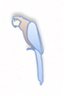 Name of Pet: ______________________ Species: ______________ DOB: ________ Sex :______ Color: _________Please describe your pet’s personality (friendly, shy, aggressive, etc.)___________________________________________________________________________________________________________________Where and when was your pet obtained? ____________________________________________________If this is a bird, was it hand raised? _________________________________________________________Does your pet go outdoors? _______________________________________________________________Are there any other animals in your house?	YES	/	NO 	If so, please list ___________________________________________________________________________________________________What is your pet’s diet? __________________________________________________________________What kind of water does your bird drink? Circle one      Tap          Charcoal Filtered	          Reverse OsmosisHas your pet had any health problems in the past?	YES	/	NO	If so, please list type of problem(s) and approximate dates _________________________________________________________Has your pet had any previous lab tests?	    YES	/   NO	If so, please list what test and when _________________________________________________________________________________Please list any other pertinent information about your pet:__________________________________________________________________________________________________________________________________________________________________________________________________________________________________________________________________